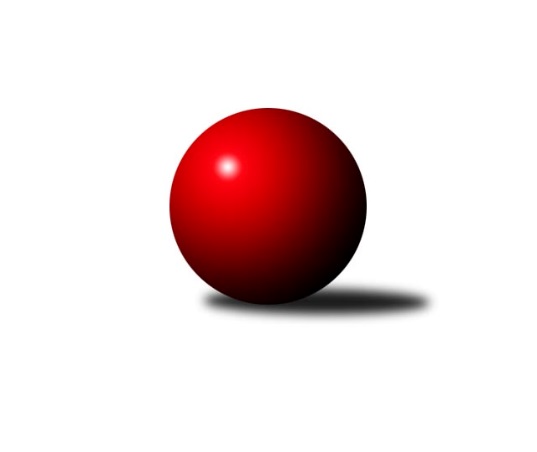 Č.3Ročník 2020/2021	8.10.2020Nejlepšího výkonu v tomto kole: 1651 dosáhlo družstvo: TJ Kuželky Česká Lípa BKrajský přebor Libereckého kraje 2020/2021Výsledky 3. kolaSouhrnný přehled výsledků:TJ Spartak Chrastava	- TJ Kuželky Česká Lípa B	1:5	1603:1651	4.0:4.0	8.10.SK Skalice B	- TJ Kuželky Česká Lípa C	0:0	0:0	0.0:0.0	9.10.SK Šluknov B	- SK Skalice C	0:0	0:0	0.0:0.0	9.10.TJ Sokol Blíževedly B	- TJ Lokomotiva Liberec B	0:0	0:0	0.0:0.0	9.10.TJ Dynamo Liberec	- TJ Doksy B	0:0	0:0	0.0:0.0	9.10.TJ Sokol Blíževedly A	- TJ Doksy C	0:0	0:0	0.0:0.0	10.10.TJ Spartak Chrastava	- TJ Lokomotiva Liberec B	4:2	1561:1494	5.0:3.0	1.10.Tabulka družstev:	1.	TJ Sokol Blíževedly A	2	2	0	0	11.0 : 1.0 	13.0 : 3.0 	 1744	4	2.	SK Šluknov B	2	2	0	0	11.0 : 1.0 	11.5 : 4.5 	 1689	4	3.	TJ Dynamo Liberec	2	2	0	0	10.0 : 2.0 	12.0 : 4.0 	 1737	4	4.	TJ Doksy B	2	2	0	0	8.0 : 4.0 	9.0 : 7.0 	 1504	4	5.	TJ Spartak Chrastava	3	2	0	1	9.0 : 9.0 	14.5 : 9.5 	 1563	4	6.	SK Skalice B	2	1	0	1	6.0 : 6.0 	10.0 : 6.0 	 1641	2	7.	TJ Kuželky Česká Lípa B	3	1	0	2	8.0 : 10.0 	8.0 : 16.0 	 1633	2	8.	TJ Sokol Blíževedly B	2	0	1	1	4.0 : 8.0 	8.5 : 7.5 	 1625	1	9.	SK Skalice C	2	0	1	1	3.0 : 9.0 	5.0 : 11.0 	 1634	1	10.	TJ Doksy C	2	0	0	2	3.0 : 9.0 	4.5 : 11.5 	 1505	0	11.	TJ Lokomotiva Liberec B	2	0	0	2	3.0 : 9.0 	4.0 : 12.0 	 1507	0	12.	TJ Kuželky Česká Lípa C	2	0	0	2	2.0 : 10.0 	4.0 : 12.0 	 1465	0Podrobné výsledky kola:	 TJ Spartak Chrastava	1603	1:5	1651	TJ Kuželky Česká Lípa B	Karel Mottl	 	 204 	 221 		425 	 2:0 	 390 	 	172 	 218		Miloslav Pöra	Jaroslav Jeník	 	 176 	 196 		372 	 0:2 	 444 	 	229 	 215		Jaroslav Košek	Dana Husáková	 	 177 	 221 		398 	 1:1 	 408 	 	192 	 216		Dan Paszek	Jaroslav Chlumský	 	 216 	 192 		408 	 1:1 	 409 	 	196 	 213		Jiří Coubalrozhodčí: František VokounNejlepší výkon utkání: 444 - Jaroslav Košek	 SK Skalice B	0	0:0	0	TJ Kuželky Česká Lípa Crozhodčí: 	 SK Šluknov B	0	0:0	0	SK Skalice Crozhodčí: 	 TJ Sokol Blíževedly B	0	0:0	0	TJ Lokomotiva Liberec Brozhodčí: 	 TJ Dynamo Liberec	0	0:0	0	TJ Doksy Brozhodčí: 	 TJ Sokol Blíževedly A	0	0:0	0	TJ Doksy Crozhodčí: 	 TJ Spartak Chrastava	1561	4:2	1494	TJ Lokomotiva Liberec B	Dana Husáková	 	 178 	 175 		353 	 1:1 	 370 	 	199 	 171		Zdeněk Adamec	Karel Mottl	 	 205 	 222 		427 	 2:0 	 387 	 	195 	 192		Bohumír Dušek	Vlasta Ládková	 	 168 	 202 		370 	 0:2 	 388 	 	174 	 214		Anton Zajac	Jaroslav Chlumský	 	 205 	 206 		411 	 2:0 	 349 	 	178 	 171		Jan Pašek st.rozhodčí: František VokounNejlepší výkon utkání: 427 - Karel MottlPořadí jednotlivců:	jméno hráče	družstvo	celkem	plné	dorážka	chyby	poměr kuž.	Maximum	1.	Vojtěch Trojan 	TJ Dynamo Liberec	480.00	305.5	174.5	1.0	2/2	(484)	2.	Ladislav Wajsar  ml.	TJ Dynamo Liberec	479.00	311.0	168.0	1.5	2/2	(500)	3.	Petr Tichý 	SK Šluknov B	457.50	294.5	163.0	3.5	2/2	(462)	4.	Jiří Přeučil 	TJ Sokol Blíževedly A	454.50	291.0	163.5	4.5	2/2	(459)	5.	Dušan Knobloch 	SK Šluknov B	442.50	299.5	143.0	4.5	2/2	(456)	6.	Josef Matějka 	TJ Sokol Blíževedly A	441.00	311.5	129.5	7.0	2/2	(460)	7.	Eduard Kezer  st.	SK Skalice B	438.50	292.5	146.0	5.0	2/2	(510)	8.	Jaroslav Košek 	TJ Kuželky Česká Lípa B	430.67	297.0	133.7	6.7	3/3	(444)	9.	Anita Morkusová 	SK Šluknov B	430.00	293.0	137.0	4.5	2/2	(436)	10.	Alois Veselý 	TJ Sokol Blíževedly A	428.50	295.0	133.5	7.5	2/2	(438)	11.	Petr Tregner 	SK Skalice B	428.00	303.5	124.5	7.0	2/2	(461)	12.	Radim Houžvička 	TJ Sokol Blíževedly B	426.50	299.0	127.5	8.5	2/2	(447)	13.	Miloš Merkl 	TJ Sokol Blíževedly B	423.50	302.5	121.0	10.0	2/2	(445)	14.	Pavel Hájek 	TJ Sokol Blíževedly A	420.00	285.5	134.5	9.0	2/2	(440)	15.	Karel Mottl 	TJ Spartak Chrastava	416.50	280.5	136.0	6.5	2/2	(427)	16.	Libor Křenek 	SK Skalice C	416.50	298.5	118.0	14.0	2/2	(467)	17.	Ladislav Javorek  st.	SK Skalice B	416.00	285.5	130.5	8.0	2/2	(432)	18.	Dan Paszek 	TJ Kuželky Česká Lípa B	416.00	294.0	122.0	12.0	2/3	(424)	19.	Natálie Kozáková 	TJ Doksy C	413.50	286.5	127.0	7.0	2/2	(418)	20.	Jiří Coubal 	TJ Kuželky Česká Lípa B	410.67	296.3	114.3	11.0	3/3	(413)	21.	Jaroslav Chlumský 	TJ Spartak Chrastava	410.25	282.0	128.3	5.0	2/2	(411)	22.	Anton Zajac 	TJ Lokomotiva Liberec B	410.00	288.0	122.0	5.0	2/2	(432)	23.	Kateřina Stejskalová 	TJ Doksy B	409.00	292.0	117.0	8.0	1/1	(409)	24.	Miloslav Šimon 	TJ Doksy B	408.00	292.0	116.0	6.0	1/1	(408)	25.	Bohumír Dušek 	TJ Lokomotiva Liberec B	397.50	287.0	110.5	11.5	2/2	(408)	26.	Petr Hňoupek 	SK Skalice C	396.00	289.0	107.0	17.5	2/2	(404)	27.	Ludmila Tomášková 	TJ Sokol Blíževedly B	395.00	278.0	117.0	11.0	2/2	(415)	28.	Jiří Horník 	SK Skalice C	394.00	276.0	118.0	11.0	2/2	(406)	29.	Petr Jeník 	TJ Kuželky Česká Lípa B	389.50	293.5	96.0	13.0	2/3	(400)	30.	Marek Kozák 	TJ Doksy B	381.50	260.0	121.5	9.0	1/1	(399)	31.	Aneta Kuchyňková 	TJ Sokol Blíževedly B	379.50	278.0	101.5	19.0	2/2	(391)	32.	Marek Valenta 	TJ Dynamo Liberec	379.00	289.0	90.0	17.0	2/2	(383)	33.	Václav Bláha  st.	TJ Doksy B	374.00	275.0	99.0	14.5	1/1	(386)	34.	Jaroslav Jeník 	TJ Spartak Chrastava	371.00	269.0	102.0	13.5	2/2	(372)	35.	Václav Žitný 	TJ Kuželky Česká Lípa C	367.50	260.0	107.5	9.5	2/2	(389)	36.	Zdeněk Adamec 	TJ Lokomotiva Liberec B	367.50	272.0	95.5	13.5	2/2	(370)	37.	Marie Kubánková 	TJ Kuželky Česká Lípa C	366.50	261.5	105.0	10.5	2/2	(380)	38.	Dana Husáková 	TJ Spartak Chrastava	365.75	264.3	101.5	13.8	2/2	(398)	39.	Jan Marušák 	SK Šluknov B	358.50	262.5	96.0	13.5	2/2	(371)	40.	Miroslava Löffelmannová 	SK Skalice B	358.50	276.5	82.0	19.5	2/2	(399)	41.	Martina Chadrabová 	TJ Doksy B	347.00	261.0	86.0	16.0	1/1	(347)	42.	Kamila Klímová 	TJ Doksy C	343.50	253.0	90.5	13.0	2/2	(347)	43.	Michal Stejskal 	TJ Doksy B	333.00	256.0	77.0	22.0	1/1	(333)	44.	Michal Valeš 	TJ Doksy C	323.50	231.0	92.5	13.5	2/2	(326)		Jakub Šimon 	TJ Doksy C	441.00	309.0	132.0	10.0	1/2	(441)		Martin Foltyn 	SK Skalice C	437.00	312.0	125.0	13.0	1/2	(437)		Ludvík Szabo 	TJ Dynamo Liberec	427.00	294.0	133.0	5.0	1/2	(427)		Petr Dvořák 	TJ Kuželky Česká Lípa C	418.00	292.0	126.0	5.0	1/2	(418)		Robert Křenek 	SK Skalice C	418.00	302.0	116.0	9.0	1/2	(418)		Miloslav Pöra 	TJ Kuželky Česká Lípa B	390.00	284.0	106.0	16.0	1/3	(390)		Radek Potůček 	TJ Kuželky Česká Lípa B	373.00	269.0	104.0	9.0	1/3	(373)		Emílie Císařovská 	TJ Dynamo Liberec	371.00	277.0	94.0	12.0	1/2	(371)		Vlasta Ládková 	TJ Spartak Chrastava	370.00	262.0	108.0	13.0	1/2	(370)		Zdeněk Šalda 	TJ Kuželky Česká Lípa C	364.00	241.0	123.0	9.0	1/2	(364)		Libuše Lapešová 	TJ Kuželky Česká Lípa C	359.00	265.0	94.0	17.0	1/2	(359)		Jan Pašek  st.	TJ Lokomotiva Liberec B	349.00	244.0	105.0	17.0	1/2	(349)		Dana Bílková 	TJ Kuželky Česká Lípa C	321.00	242.0	79.0	19.0	1/2	(321)		Miroslav Lapáček 	TJ Lokomotiva Liberec B	315.00	254.0	61.0	25.0	1/2	(315)Sportovně technické informace:Starty náhradníků:registrační číslo	jméno a příjmení 	datum startu 	družstvo	číslo startu
Hráči dopsaní na soupisku:registrační číslo	jméno a příjmení 	datum startu 	družstvo	Program dalšího kola:4. kolo14.10.2020	st	17:00	TJ Kuželky Česká Lípa B - TJ Sokol Blíževedly A	14.10.2020	st	17:00	TJ Kuželky Česká Lípa C - SK Skalice C	15.10.2020	čt	17:00	TJ Lokomotiva Liberec B - SK Šluknov B	16.10.2020	pá	17:00	SK Skalice B - TJ Dynamo Liberec	16.10.2020	pá	17:00	TJ Doksy C - TJ Sokol Blíževedly B	17.10.2020	so	9:00	TJ Doksy B - TJ Spartak Chrastava	Nejlepší šestka kola - absolutněNejlepší šestka kola - absolutněNejlepší šestka kola - absolutněNejlepší šestka kola - absolutněNejlepší šestka kola - dle průměru kuželenNejlepší šestka kola - dle průměru kuželenNejlepší šestka kola - dle průměru kuželenNejlepší šestka kola - dle průměru kuželenNejlepší šestka kola - dle průměru kuželenPočetJménoNázev týmuVýkonPočetJménoNázev týmuPrůměr (%)Výkon1xJaroslav KošekČ. Lípa B4441xJaroslav KošekČ. Lípa B112.64441xKarel MottlChrastava 4251xKarel MottlChrastava 107.784251xJiří CoubalČ. Lípa B4091xJiří CoubalČ. Lípa B103.724091xDan PaszekČ. Lípa B4081xDan PaszekČ. Lípa B103.474081xJaroslav ChlumskýChrastava 4082xJaroslav ChlumskýChrastava 103.474081xDana HusákováChrastava 3981xDana HusákováChrastava 100.94398